Проект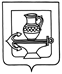 АДМИНИСТРАЦИЯ СЕЛЬСКОГО ПОСЕЛЕНИЯ КУЗЬМИНО-ОТВЕРЖСКИЙ СЕЛЬСОВЕТ ЛИПЕЦКОГО МУНИЦИПАЛЬНОГО РАЙОНА ЛИПЕЦКОЙ ОБЛАСТИП О С Т А Н О В Л Е Н И Е_____________________                                                                                 № ___Об установлении режима функционирования «Повышенная готовность» для сил и средств звена ТП РСЧС на территории сельского поселения Кузьмино-Отвержский сельсовет Липецкого муниципального района Липецкой области В соответствии с Федеральным законом от 21 декабря 1994 года № 68-ФЗ «О защите населения и территории от чрезвычайных ситуаций природного и техногенного характера», в целях обеспечения оперативного реагирования на возможные чрезвычайные ситуации, вызванные неблагоприятным метеорологическим прогнозом (порыв ветра до 15-20 м/сек., обильный снегопад)П О С Т А Н О В Л Я Е Т:1. Ввести на территории сельского поселения Кузьмино-Отвержский сельсовет Липецкого муниципального района Липецкой области с 18 часов 00 минут 14 декабря 2023 до особого распоряжения  режим повышенной готовности для органов управления, сил и средств звена ТП РСЧС сельского поселения Кузьмино-Отвержский сельсовет Липецкого муниципального района Липецкой области.1.1. Установить муниципальный уровень реагирования.1.2. Границы территории, на которой могут возникнуть чрезвычайные ситуации, определить в пределах границ сельского поселения Кузьмино-Отвержский сельсовет Липецкого муниципального района Липецкой области.1.3. Координацию деятельности органов управления звена ТП РСЧС на территории сельского поселения Кузьмино-Отвержский сельсовет Липецкого муниципального района Липецкой области возложить на комиссию по предупреждению и ликвидации чрезвычайных ситуаций и обеспечению пожарной безопасности сельского поселения Кузьмино-Отвержский сельсовет Липецкого муниципального района Липецкой области.1.4. Ответственным за организацию осуществления мероприятий по предупреждению чрезвычайных ситуаций на территории сельского поселения Кузьмино-Отвержский сельсовет Липецкого муниципального района Липецкой области назначить теплотехника администрации сельского поселения Кузьмино-Отвержский сельсовет Липецкого муниципального района Липецкой области Российской Федерации Белоконь Д.О.1.5. Главному специалисту-эксперту администрации сельского поселения Кузьмино-Отвержский сельсовет Липецкого муниципального района Липецкой области Российской Федерации Истоминой Ю.А. осуществить проверку системы связи и оповещения, уточнить порядок взаимодействия и обмена информацией между службами экстренного реагирования.1.6. Руководителям социально-значимых объектов, расположенных на территории сельского поселения Кузьмино-Отвержский сельсовет, привести в готовность автономные источники резервного питания, сформировать дополнительные подразделения для проведения в короткие сроки аварийно-восстановительных работ на объектах жилищно-коммунального хозяйства и социально-значимых объектах.1.7. Принять дополнительные меры к обеспечению бесперебойного функционирования всех систем жизнеобеспечения и объектов социальной сферы, коммунальных служб, систем тепло-, энергообеспечения и осуществлять непрерывный контроль за состоянием окружающей среды на территории сельского поселения Кузьмино-Отвержский сельсовет Липецкого муниципального района Липецкой области.1.8. Главному специалисту-эксперту администрации сельского поселения Кузьмино-Отвержский сельсовет Липецкого муниципального района Липецкой области Российской Федерации Серхатлич Э.М. провести информирование организаций, предприятий и учреждений о введении на территории сельского поселения Кузьмино-Отвержский сельсовет Липецкого муниципального района Липецкой области режима повышенной готовности для органов управления, сил и средств звена ТП РСЧС на территории сельского поселения Кузьмино-Отвержский сельсовет Липецкого муниципального района Липецкой области. Проводить непрерывный сбор и анализ информации об обстановке на территории сельского поселения.2. Настоящее постановление разместить для открытого доступа на видном месте в установленном режиме работы в помещении администрации сельского поселения, сельской библиотеке, сельском доме культуры, на доске объявлений и на официальном сайте администрации сельского поселения Кузьмино-Отвержский сельсовет в информационно-телекоммуникационной сети "Интернет".3. Настоящее постановление вступает в силу со дня обнародования.Врио главы администрации сельского поселенияКузьмино-Отвержский сельсовет                                                           М.В.ЛитвинС постановлением ознакомлен:Белоконь Д.О._________(ФИО, подпись)С постановлением ознакомлена:Истомина Ю.А._________(ФИО, подпись)С постановлением ознакомлена:Серхатлич Э.М._________(ФИО, подпись)